Пришло время представить партнеров II международного фестиваля короткометражного кино «Киносмена»

Компания Lenovo является генеральным партнером фестиваля. 

Генеральный партнер –(англ. General Partner), один или несколько партнеров в некорпоративном бизнесе, у которого есть неограниченная ответственность. Генеральный партнер принимает постоянное участие в операционной деятельности бизнеса и принимает решения относительно управления и администрирования.

Компания Lenovo впервые заявила о себе в 1984 году, когда в одной из пекинских сторожек была создана компания Legend Holdings с начальным капиталом в 200 000 юаней (25 000 долларов США). В 1988 году компания открыла офис в Гонконге и за восемь лет превратилась в крупнейшего производителя персональных компьютеров в Китае. В 2004 году компания была переименована в Lenovo.

На сегодняшний день Lenovo — мультинациональная корпорация с капиталом в 46 миллиардов долларов США. 55 000 сотрудников обслуживают клиентов в 160 странах мира. Компания занимает 202-ю строчку в списке Fortune 500 и гордится званием крупнейшего в мире поставщика персональных компьютеров. Среди продуктов рабочие станции, серверы, решения для хранения данных, программное обеспечение для управления ИТ, интеллектуальные телевизоры, планшеты, смартфоны и даже мобильные приложения.

«Сегодня мир не стоит на месте: требования заказчиков постоянно растут, ужесточается конкуренция. Вместе с ним активно развивается и наша компания. Внедряя множество инноваций, мы даем клиентам возможность решать самые интересные и сложные задачи, вдохновлять окружающих и не останавливаться в развитии»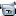 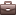 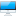 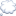 